PROBLEMI INTRODUTTIVI CON LE MOLLE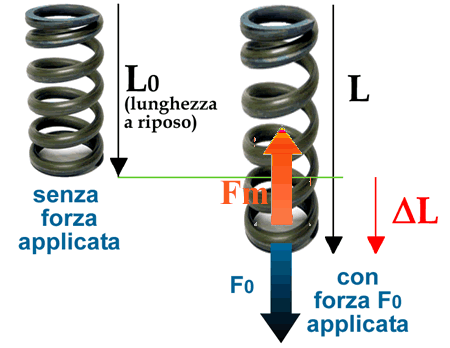 La teoria della forza di una molla è descritta negli appunti “FORZA ELASTICA”. Le formule adatte a risolvere i problemi che vi proporrò sono riassunte qua sotto:L0: lunghezza a riposo (cioè: lunghezza di una molla senza alcuna forza applicata)L: lunghezza finale di una mollaL: allungamento/accorciamento di una molla dovuta ad una forza applicataValgono queste equazioni:L = L - L0		(1a)     L=L0 + L		(1b)L0=L - L		(1c)Fmolla/L = K	(2)           [equazione che lega Fmolla, K e L]Fmolla è la molla applicata dalla molla; K è la costante elastica di una molla. Ogni molla ha il proprio valore di K.Problema1: appendi una molla ad una parete: vedi che essa possiede una lunghezza a riposo di 10,0cm. In fondo ad essa appendi un peso di 3,0N: misuri che la molla si allunga fino a 16,0cm. Qual è il valore della costante “K”? [K=0,50N/cm]Errori: Se la lunghezza a riposo e la lunghezza finale sono state misurate entrambe con un righello di errore ±0,2cm, qual è l’errore assoluto e l’errore relativo sull’allungamento? Se il peso è stato misurato con un errore di ±0,25N, qual è l’errore relativo sul peso? Tenendo conto dei due errori relativi che hai calcolato, qual è l’errore relativo su K? E qual è il suo errore assoluto?Problema2: alla solita molla del Problema1 appendi un peso di 6,0N: di quanto si allunga la molla? Qual è la sua lunghezza finale? [L=12,0cm ; L=22,0cm]Problema3: adesso appendi un peso non noto P: misuri che la molla si è allungata fino a giungere alla lunghezza di 18,0cm . Qual è il valore di P? [P=4,0N]Errori: Se la lunghezza a riposo e la lunghezza finale sono state misurate entrambe con un righello di errore ±0,2cm, qual è l’errore assoluto e l’errore relativo sull’allungamento? Hai già calcolato che l’errore assoluto su K è ± 0,0585N/cm mentre l’errore relativo su K è ±15%: sapendo tutti questi valori calcola l’errore relativo e l’errore assoluto sul peso.Problema4: adesso alla molla appendo un pesino di volume 400cm3 e densità =4,6kg/dm3: qual è la lunghezza finale della molla? [L=46,0cm]SOLUZIONIProblema1: la lunghezza iniziale (o lunghezza a riposo) della molla è 10,0cm: L0 = 10,0cm.La lunghezza finale della molla è L = 16,0cm.Dunque, la molla si è allungata di un tratto L = L – L0 = 16,0cm – 10,0cm = 6,0cmIl peso applicato è P = 3,0N.Il valore della costante K lo trovo usando l’eq.: K = Forza/L = 3,0N/6,0cm = 0,50N/cmErrori: L = L – Lo  L è dato dalla differenza di L e di Lo e perciò il suo errore assoluto è dato dalla somma degli errori assoluti di L e di Lo:  errore assoluto di L = 0,2cm + 0,2cm = 0,4cm.L’errore relativo su L è dato da: (errore assoluto)/misura = 0,4cm/6cm = 0,067 = 6,7%L’errore relativo sul peso è dato da: 0,25N/3,0N = 0,083 = 8,3%Il valore di “K” è dato dalla divisione: K = Forza/L e perciò il suo errore relativo è dato dalla somma degli errori relativi della forza e di L: R(K) = R(Forza) + R(L) = 8,3% + 6,7% = 15% = 0,15L’errore assoluto di “K” si calcola: errore assoluto di K = (valore di K)·(errore relativo) = 0,50N/cm·0,15 = 0,075N/cmProblema2: per calcolare l’allungamento si usa la formula inversa dell’eq. (2): Fm = K∙L → L=Fm/KSo che Fm = 6,0N ; per K uso il valore trovato in precedenza: infatti, la costante elastica è un valore proprio della molla, perciò so che K = 0,50N/cm → L = 6,0N/(0,50N/cm) = 12cm.La lunghezza finale è L = L0 + L → L = 10,0cm + 12,0cm = 22,0cm.Nota che l’allungamento L del problema2 è doppio rispetto a quello del problema1 perché Fm è raddoppiata; però la lunghezza finale non è raddoppiata perché bisogna aggiungere sempre L0, che è un valore fisso qualunque sia il peso: L0=10,0cm.Problema3: applico l’eq. (2): Fm = K∙L . L = L – L0 → L = 18cm – 10cm = 8cm ; K = 0,50N/cm → Fm = (0,5N/cm)∙(8cm) = 4,0N  (le parentesi sono inutili nel calcolo: servono solo ad evidenziare K e L) Errori: L = L – Lo  L è dato dalla differenza di L e di Lo e perciò il suo errore assoluto è dato dalla somma degli errori assoluti di L e di Lo:  errore assoluto di L = 0,2cm + 0,2cm = 0,4cm.L’errore relativo su L è dato da: (errore assoluto)/misura = 0,4cm/8cm = 0,050 = 5,0%Il valore di Fm è dato dalla moltiplicazione: Fm·L e perciò il suo errore relativo è dato dalla somma degli errori relativi di K e di L: R(Fm) = R(K) + R(L) = 15% + 5,0% = 20% = 0,20L’errore assoluto di Fm si calcola: errore assoluto di Fm = (valore di Fm)·(errore relativo) = 4,0N·0,20 = 0,8NProblema4: Applico la formula L = L0 + L ; L0 = 10,0cm , devo trovare L.Per trovare L inverto l’eq. (2): L = Fm/K. K = 0,50N/cm , devo trovare Fm che in questo caso è il peso P del pesino.Per trovare P ragiono così: del pesino conosco Volume e Densità perciò:prima trovo la massa: M = V∙ = 0,400dm3 ∙ 4,6kg/dm3 = 1,84kgpoi calcolo il peso: P = M∙g = 18,0Na questo punto calcolo l’allungamento: L = 18,0N/(0,5N/cm) = 36,0cmInfine calcolo la lunghezza finale:  L = L0 + L = 10,0cm + 36,0cm = 46,0cm